НАРУЧИЛАЦКЛИНИЧКИ  ЦЕНТАР ВОЈВОДИНЕул. Хајдук Вељкова бр. 1, Нови Сад(www.kcv.rs)ОБАВЕШТЕЊЕ О ЗАКЉУЧЕНОМ УГОВОРУ У  ПОСТУПКУ ЈАВНЕ НАБАВКЕ БРОЈ 123-14-O, партија 6Врста наручиоца: ЗДРАВСТВОВрста предмета: Опис предмета набавке, назив и ознака из општег речника набавке: набавка медицинске опреме - ларингоскоп са шпатулом TIPA MACINTOSH (вел 3,4) -7 ком за потребе Клинике за анестезију и интензивну терапију и 10 ком за потребе Клинике за гинекологију и акушерство и TIPA POLIO (вел 3,4) – 2 ком за потребе Клинике за гинекологију и акушерство - за потребе Клиничког центра Војводине33100000 – медицинска опремаУговорена вредност: без ПДВ-а 544.357,00 динара, односно 653.228,40 динара са ПДВ-омКритеријум за доделу уговора: економски најповољнија понудаБрој примљених понуда: 3Понуђена цена: Највиша: 544.357,00 динараНајнижа: 297.540,00 динараПонуђена цена код прихваљивих понуда:Највиша: 544.357,00 динара Најнижа: 544.357,00 динараДатум доношења одлуке о додели уговора: 20.08.2014.Датум закључења уговора: 22.09.2014.Основни подаци о добављачу:„Инел“ д.о.о., Позоришни трг 4, Нови СадПериод важења уговора: најдуже годину дана од дана закључења уговора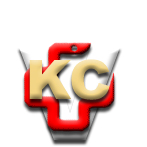 КЛИНИЧКИ ЦЕНТАР ВОЈВОДИНЕ21000 Нови Сад, Хајдук Вељка 1, Србија,телефон: + 381 21 487 22 05; 487 22 17; фаx : + 381 21 487 22 04; 487 22 16www.kcv.rs, e-mail: uprava@kcv.rs, ПИБ:101696893